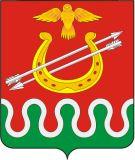 Администрация Александровского  сельсоветаБоготольского районаКрасноярского краяПОСТАНОВЛЕНИЕ«30»  12. 2022  г.                  с. Александровка                                 № - 46О внесении изменений в постановление администрации Александровского сельсовета  31.12.2019 № 35-п   «Об утверждении Порядка  формирования перечня   налоговых расходов Александровского сельсовета и Порядка оценки эффективности налоговых расходов  Александровского сельсовета»В соответствии со ст. 174.3 Бюджетного кодекса Российской Федерации, Федеральным законом от 06.10.2003 № 131-ФЗ «Об общих принципах организации местного самоуправления в Российской Федерации», постановлением Правительства Российской Федерации от 22.06.2019 №796 «Об общих требованиях к оценке налоговых расходов субъектов Российской Федерации и муниципальных образований», руководствуясь ст. 17 Устава  Александровского сельсовета, ПОСТАНОВЛЯЮ:1. Внести в постановление администрации Александровского сельсовета от 31.12.2019 № 35-п «Об утверждении Порядка  формирования перечня   налоговых расходов Александровского сельсовета и Порядка оценки эффективности налоговых расходов  Александровского сельсовета» следующие изменения:1.1. Пункт 22 приложения  1  к Порядку формирования и утверждения перечня налоговых расходов Александровского сельсовета изложить в новой редакции:«1. Соответствие налоговых расходов Александровского сельсовета целям муниципальных программ и (или) целям социально-экономической политики Александровского сельсовета, не относящимся к муниципальным программам;2.  Востребованность плательщиками предоставленных льгот, которая характеризуется соотношением численности плательщиков, воспользовавшихся правом на льготы, и численности плательщиков, обладающих потенциальным правом на применение льготы, или общей численности плательщиков, за 5-летний период.3. Иные (в случае их установления куратором налогового расхода).».1.2. Пункт 3.2 приложения 2 к постановлению администрации Александровского сельсовета Боготольского района изложить в новой редакции:  «3.2. Оценка целесообразности налогового расхода осуществляется в соответствии с критериями целесообразности налогового расхода.Критериями целесообразности налогового расхода являются:а) соответствие налоговых расходов целям муниципальных программ Александровского сельсовета и (или) целям социально-экономической политики Александровского сельсовета, не относящимся к муниципальным программам;б) востребованность плательщиками предоставленных льгот, которая характеризуется соотношением численности плательщиков, воспользовавшихся правом на льготы, и численности плательщиков, обладающих потенциальным правом на применение льготы, или общей численности плательщиков, за 5-летний период.При необходимости кураторами налоговых расходов могут быть установлены иные критерии целесообразности предоставления льгот для плательщиков.В целях проведения оценки востребованности плательщиками предоставленных льгот куратором налогового расхода может быть определено минимальное значение соотношения, указанного в абзаце третьем настоящего пункта, при котором льгота признается востребованной.В случае несоответствия налоговых расходов Александровского сельсовета хотя бы одному из критериев, указанных в п. 3.2 настоящего Порядка, куратору налогового расхода надлежит представить в  администрация сельсовета предложения о сохранении (уточнении, отмене) льгот для плательщиков.».3. Контроль за исполнением настоящего постановления оставляю за собой.4. Постановление  разместить на официальном сайте Боготольского района в сети Интернет (http:// www.bogotol-r.ru/), странице Александровского сельсовета.5. Настоящее Постановление официально обнародовать (доведение до всеобщего сведения) осуществляется в течение 7 дней со дня принятия муниципального правового акта путем вывешивания его текста в общественных местах. Глава сельсовета                                                                       Н.И. НикишинаПриложение №1 к постановлению АдминистрацииАлександровского сельсовета  от 31.12.2019  № 35 ( акт. Ред. о 30.12.2022 т № 46  )Порядокформирования перечня налоговых расходов Александровского сельсовета	1.  Порядок формирования перечня налоговых расходов Александровского сельсовета  (далее – Порядок) определяет процедуру формирования перечня налоговых расходов Александровского сельсовета (далее соответственно – Перечень, Александровский сельсовет) и правила формирования информации о нормативных, целевых и фискальных характеристиках налоговых расходов в соответствии с постановлением Правительства Российской Федерации от 22.06.2019 №796 «Об общих требованиях к оценке налоговых расходов субъектов Российской Федерации и муниципальных образований» (далее – Общие требования).	Основные понятия, используемые в Порядке, применяются в значениях, установленных Общими требованиями.	2. Органом, ответственным за формирование Перечня, является администрация Александровского сельсовета (далее – администрация сельсовета).	3. Формирование Перечня осуществляется уполномоченным органом на основании паспортов налоговых расходов, утвержденных кураторами налоговых расходов, в разрезе муниципальных программ Александровского сельсовета  и их структурных элементов, а также направлений деятельности, не относящихся к муниципальным программам Александровского сельсовета.	4. Перечень формируется в соответствии с целями муниципальных программ Александровского сельсовета, и (или) целями социально-экономической политики Александровского сельсовета, не относящимися к муниципальным программам Александровского сельсовета.	Налоговые расходы, которые соответствуют нескольким целям социально-экономического развития Александровского сельсовета, отнесенным к разным муниципальным программам Александровского сельсовета, относятся к нераспределенным налоговым расходам.	Налоговые расходы, несоответствующие целям социально-экономического развития Александровского сельсовета, отнесенным к муниципальным программам Александровского сельсовета, относятся к непрограммным налоговым расходам.5. В целях формирования Перечня администрация сельсовета в срок до 1 ноября текущего финансового года с учетом данных о фискальных характеристиках налоговых расходов, представленных Межрайонной ИФНС России №4 по Красноярскому краю в соответствии с пунктом 5 Общих требований, формирует реестр налоговых расходов, включая нормативные и фискальные характеристики, и направляет его ответственным исполнителям муниципальных программ Александровского сельсовета, которых предлагается определить в качестве кураторов налоговых расходов.6. Ответственные исполнители муниципальных программ Александровского сельсовета, которых предлагается определить в качестве кураторов налоговых расходов:1) в течение 10 рабочих дней со дня направления реестра налоговых расходов обеспечивают рассмотрение и согласование реестра налоговых расходов.При наличии предложений по изменению куратора налогового расхода, такие предложения подлежат согласованию с предлагаемым куратором налогового расхода.	В случае если результаты рассмотрения не направлены в администрацию сельсовета в течение срока, указанного в абзаце первом настоящего подпункта, реестр считается согласованным.В случае если замечания и предложения по уточнению перечня налоговых расходов не содержат предложений по уточнению предлагаемого распределения налоговых расходов в соответствии с целями муниципальных программ Александровского сельсовета, структурных элементов муниципальных программ и (или) целями социально-экономической политики, не относящимся к муниципальным программам, проект перечня налоговых расходов считается согласованным в соответствующей части.Согласование перечня налоговых расходов в части позиций, изложенных идентично позициям перечня налоговых расходов на текущий финансовый год и плановый период, не требуется, за исключением случаев внесения изменений в перечень муниципальных программ Александровского сельсовета, структурные элементы муниципальных программ и (или) случаев изменения полномочий органов, организаций, указанных в пункте 6 настоящего Порядка. При наличии разногласий по проекту перечня налоговых расходов Администрация сельсовета до 20 апреля обеспечивает проведение согласительных совещаний с соответствующими органами, организациями. Разногласия, не урегулированные по результатам таких совещаний до 30 апреля, рассматриваются Главой Александровского сельсовета.	2) в течение 15 рабочих дней обеспечивают формирование, утверждение и представление паспорта налогового расхода.В срок не позднее 7 рабочих дней после завершения процедур, указанных в абзаце 6 пункта 6 настоящего Порядка, перечень налоговых расходов считается сформированным и размещается на официальном сайте Боготольского района в информационно-телекоммуникационной сети «Интернет» на странице Александровского сельсовета.	7. Паспорт налогового расхода формируется по форме согласно приложению №1 к Порядку.	Проект паспорта налогового расхода подлежит согласованию с Финансовым управлением администрации Боготольского района.	Паспорт налогового расхода утверждается ответственными исполнителями муниципальных программ Александровского сельсовета, которых предлагается определить в качестве кураторов налоговых расходов, в виде грифа утверждения.	8.  Администрация сельсовета на основании утвержденных паспортов налоговых расходов формирует проект Перечня в составе показателей согласно приложению №2 к Порядку.	Перечень утверждается постановлением Главы Александровского сельсовета  до 31 декабря текущего финансового года.	9. Принятие решений (внесение изменений в решения) Александровского сельского  Совета депутатов о введении или отмене налогов, освобождении от их уплаты, внесение изменений в перечень муниципальных программ Александровского сельсовета, структурные элементы муниципальных программ Александровского сельсовета, правовые акты администрации Александровского сельсовета, регулирующие вопросы социально-экономической политики  Александровского сельсовета, не относящиеся к муниципальным программам Александровского сельсовета, изменение полномочий кураторов налоговых расходов, в связи с которыми возникает необходимость внесения изменений в перечень налоговых расходов Александровского сельсовета, являются основанием для внесения изменений в Перечень.	В случаях, указанных в абзаце первом настоящего пункта, кураторы налоговых расходов в течение 10 рабочих дней со дня принятия указанных правовых актов обеспечивают утверждение и направление в  администрацию сельсовета паспортов налоговых расходов с учетом требований пункта 7 Порядка для уточнения перечня налоговых расходов.	Администрация сельсовета на основании уточненных паспортов налоговых расходов обеспечивает внесение изменений в Перечень в срок до 1 октября текущего финансового года (в случае уточнения структуры муниципальных программ в рамках формирования проекта решения о районном бюджете на очередной финансовый год и плановый период) и до 15 декабря текущего финансового года (в случае уточнения структуры муниципальных программ в рамках рассмотрения и утверждения проекта решения о местном бюджете на очередной финансовый год и плановый период).Перечень информации, включаемой в паспорт налогового расхода Александровского сельсовета  Приложение №2к Порядку формированияПеречня налоговых расходовАлександровского сельсовета Состав показателей перечня налоговых расходов Александровского сельсовета Наименование муниципальной программы Александровского сельсовета  и (или) направления деятельности, не относящегося к муниципальным программам Александровского сельсовета, для достижения целей которых предоставлена налоговая льгота, освобождение, иные преференции (далее – налоговая льгота).Наименование налога, сбора, платежа, по которому предусматриваются налоговые льготы, освобождение и иные преференции.Наименование налоговой льготы, сбора, освобождения, иных преференций.Вид налоговой льготы, сбора, освобождения, иных преференций.Целевая категория налогового расхода.Цели предоставления налоговой льготы.Категории плательщиков налогов, сборов, платежей для которых предусмотрены налоговые льготы, освобождения и иные преференции.Нормативный правовой акт, по которому предусматривается налоговая льгота, освобождение и иные преференции по налогам, сборам, платежам. Код вида экономической деятельности (по ОКВЭД). Условия предоставления налоговой льготы. Размер налоговой ставки, в пределах которой предоставляется налоговая льгота. Даты вступления в силу нормативных правовых актов, устанавливающих налоговые льготы, освобождения и иные преференции для плательщиков налогов, сборов, платежей.Дата начала действия предоставленного нормативным правовым актов  права на налоговую льготу. Период действия предоставленной налоговой льготы, обсуждения и иных преференций Дата вступления в силу нормативных правовых актов, отменяющих налоговые льготы, освобождения и иные преференции для плательщиков налогов, сборов и платежейПриложение №2 к постановлениюадминистрации Александровского сельсовета от 31.12.2019 № 35 ( акт .ред П от 30.12.2022 № 46)Порядок проведения оценки эффективности налоговых расходов Александровского сельсовета Общие положения1.1. Порядок проведения оценки налоговых расходов Александровского сельсовета (далее – Порядок) определяет порядок проведения оценки налоговых расходов Александровского сельсовета  (далее – налоговые расходы), методику проведения оценки эффективности налоговых расходов, а также порядок обобщения результатов оценки эффективности налоговых расходов в соответствии с постановлением Правительства Российской Федерации от 22.06.2019 №796 «Об общих требованиях к оценке налоговых расходов субъектов Российской Федерации и муниципальных образований» (далее – Общие требования).1.2. Основные понятия, используемые в Порядке, применяются в значениях, установленных Общими требованиями.Порядок проведения оценки налоговых расходов2.1. В целях проведения оценки эффективности налоговых расходов:1) ежегодно в срок до 1 февраля администрация сельсовета (далее – уполномоченный орган) направляет в Межрайонную ИФНС России №4 по Красноярскому краю сведения, в соответствии  с подпунктом «а» пункта 8 Общих требований;2) ежегодно в срок до 15 апреля уполномоченный орган на основе данных, представленных Межрайонной ИФНС России №4 по Красноярскому краю в соответствии с подпунктом «б» пункта 8 Общих требований, направляет кураторам налоговых расходов:а) сведения о количестве плательщиков, воспользовавшихся налоговыми льготами, освобождениями, иными преференциями (далее – налоговые льготы), и суммах выпадающих доходов бюджета Александровского сельсовета по налоговым расходам за год, предшествующий отчетному году;б) сведения об оценке сумм выпадающих доходов бюджета Александровского сельсовета по налоговым расходам за отчетный год;в) оценку совокупного бюджетного эффекта (самоокупаемости) за год, предшествующий отчетному году, в отношении стимулирующих налоговых расходов, рассчитанную в соответствии с пунктом 3.7. Порядка;3) в срок до 1 мая куратор налогового расхода проводит оценку эффективности налоговых расходов в соответствии с методикой, указанной в разделе 3 настоящего Порядка, и направляет в уполномоченный орган результаты оценки по макету согласно приложению к Порядку;4) в срок до 1 июня уполномоченный орган направляет в финансовое управление администрации района данные в соответствии с подпунктом «г» пункта 8 Общих требований;5) в срок до 25 июля уполномоченный орган на основе данных за отчетный год, представленных Межрайонной ИФНС России №4 по Красноярскому краю в соответствии с подпунктом «е» пункта 8 Общих требований, направляет кураторам налоговых расходов:а) сведения об объеме сумм выпадающих доходов бюджета Александровского сельсовета  по налоговым расходам за отчетный год;б) предварительную оценку совокупного бюджетного эффекта (самоокупаемости) за отчетный год в отношении стимулирующих налоговых расходов, рассчитанную в соответствии с пунктом 3.7. Порядка;6) в срок до 5 августа куратор налогового расхода на основании сведений, полученных в соответствии с подпунктом 5 пункта 2.1 Порядка, уточняет оценку эффективности налоговых расходов и направляет уточненные результаты оценки в уполномоченный орган.7) в срок до 15 августа уполномоченный орган:а) обобщает результаты оценки эффективности налоговых расходов, представленные кураторами налоговых расходов, и формирует сводную оценку эффективности налоговых расходов;8) в срок до 20 августа уполномоченный орган представляет в финансовое управление администрации района, уточненные данные в соответствии с подпунктом «з» пункта 8 Общих требований. 2.2. Результаты рассмотрения оценки налоговых расходов учитываются при формировании основных направлений бюджетной и налоговой политики Александровского сельсовета, а также при проведении оценки эффективности реализации муниципальных программ Александровского сельсовета  в соответствии с постановлением администрации Александровского сельсовета от 21.06.2015 № 27 «Об утверждении Порядка оценки эффективности реализации муниципальных программ Александровского сельсовета Боготольского района Красноярского края».3.Методика проведения оценки эффективности налоговых расходов3.1. Методика проведения оценки эффективности налоговых расходов устанавливает последовательность проведения этапов оценки эффективности налоговых расходов в соответствии с Общими требованиями.Оценка эффективности налоговых расходов включает оценку целесообразности налоговых расходов и оценку результативности налоговых расходов.3.2. «3.2. Оценка целесообразности налогового расхода осуществляется в соответствии с критериями целесообразности налогового расхода.Критериями целесообразности налогового расхода являются:а) соответствие налоговых расходов целям муниципальных программ Александровского сельсовета и (или) целям социально-экономической политики Александровского сельсовета, не относящимся к муниципальным программам;б) востребованность плательщиками предоставленных льгот, которая характеризуется соотношением численности плательщиков, воспользовавшихся правом на льготы, и численности плательщиков, обладающих потенциальным правом на применение льготы, или общей численности плательщиков, за 5-летний период.При необходимости кураторами налоговых расходов могут быть установлены иные критерии целесообразности предоставления льгот для плательщиков.В целях проведения оценки востребованности плательщиками предоставленных льгот куратором налогового расхода может быть определено минимальное значение соотношения, указанного в абзаце третьем настоящего пункта, при котором льгота признается востребованной.В случае несоответствия налоговых расходов Александровского сельсовета хотя бы одному из критериев, указанных в п. 3.2 настоящего Порядка, куратору налогового расхода надлежит представить в  администрация сельсовета предложения о сохранении (уточнении, отмене) льгот для плательщиков.         3.3. Оценка результативности налогового расхода осуществляется в соответствии с критериями результативности налогового расхода.Критериями результативности налогового расхода являются:а) показатели (индикаторы) достижения целей муниципальных программ Александровского сельсовета и (или) целей социально-экономической политики Александровского сельсовета, не относящихся к муниципальным программам Александровского сельсовета  либо иные показатели (индикаторы), на значение которых оказывает влияние налоговый расход.Оценке подлежит вклад предусмотренных для плательщиков налоговой льготы в изменение значения показателей (индикаторов) достижения целей муниципальных программ Александровского сельсовета и (или) целей социально-экономической политики Александровского сельсовета, не относящихся к муниципальным программам Александровского сельсовета, который рассчитывается как разница между значением указанного показателя с учетом налоговой льготы и значением указанного показателя без учета налоговой льготы;б) показатель оценки совокупного бюджетного эффекта (самоокупаемости) стимулирующих налоговых расходов.3.4. Оценка результативности налогового расхода включает оценку бюджетной эффективности налогового расхода.В целях оценки бюджетной эффективности налогового расхода осуществляется сравнительный анализ результативности предоставления налоговой льготы и результативности применения альтернативных механизмов достижения целей муниципальных программ Александровского сельсовета и (или) целей социально-экономической политики Александровского сельсовета, не относящихся к муниципальным программам Александровского сельсовета, а также оценка совокупного бюджетного эффекта (самоокупаемости) стимулирующих налоговых расходов (далее – сравнительный анализ).3.5. Сравнительный анализ включает:а) определение одного из альтернативных механизмов достижения целей муниципальных программ Александровского сельсовета и (или) целей социально-экономической политики Александровского сельсовета, не относящихся к муниципальным программам Александровского сельсовета, указанных в пункте 3.6 Порядка;б) сравнение объемов расходов местного бюджета в случае применения альтернативных механизмов достижения целей муниципальных программ Александровского сельсовета и (или) целей социально-экономической политики Александровского сельсовета, не относящихся к муниципальным программам Александровского сельсовета, и объемов предоставленных налоговых льгот, в целях которого осуществляется расчет прироста показателя (индикатора) достижения целей муниципальных программ Александровского сельсовета  и (или) целей социально-экономической политики Александровского сельсовета, не относящихся к муниципальным программам Александровского сельсовета на 1 рубль налогового расхода и на 1 рубль расходов краевого бюджета для достижения того же показателя (индикатора) в случае применения альтернативных механизмов.3.6. Альтернативными механизмами достижения целей муниципальных программ Александровского сельсовета и (или) целей социально-экономической политики Александровского сельсовета, не относящихся к муниципальным программам Александровского сельсовета, являются:а) субсидии или иные формы непосредственной финансовой поддержки плательщиков, имеющих право на налоговые льготы, за счет средств местного бюджета;б) предоставление муниципальных гарантий по обязательствам плательщиков, имеющих право на налоговые льготы;в) совершенствование нормативного регулирования и (или) порядка осуществления контрольно-надзорных функций в сфере деятельности плательщиков, имеющих право на налоговые льготы.3.7. Оценка совокупного бюджетного эффекта (самоокупаемости) для стимулирующих налоговых расходов осуществляется уполномоченным органом в соответствии с пунктами 17-18 Общих требований на основании сведений, представленных Межрайонной ИФНС России №4 по Красноярскому краю.Приложение к Порядку проведенияоценки налоговых расходовАлександровского сельсовета Результаты оценки эффективности налогового расхода Александровского сельсовета за ____год1.Общие характеристики налогового расхода.	1.1. Наименование налоговой льготы, освобождения, иных преференций (далее – налоговая льгота).	1.2. Наименование налога, по которому предусматривается налоговая льгота.	1.3. Вид налоговой льготы.	1.4. Принадлежность налогового расхода к группе полномочий.	1.5. Нормативный правовой акт, по которому предусматривается налоговая льгота, освобождение и иные преференции по налогам, сборам, платежам.	1.6. Наименование куратора налогового расхода.2. Целевые характеристики налогового расхода.	2.1. Целевая категория налогового расхода.	2.2. Цели предоставления налоговой льготы.	2.3. Наименование и реквизиты правовых актов Александровского сельсовета, утверждающих муниципальные программы Александровского сельсовета и (или) направления деятельности, не относящиеся к муниципальным программам Александровского сельсовета, определяющие цели социально-экономической политики Александровского сельсовета, для достижения которых предоставлена налоговая льгота.	2.4. Наименование показателей (индикаторов) достижения целей муниципальной программы Александровского сельсовета и (или) целей социально-экономической политики Александровского сельсовета, не относящихся к муниципальным программам Александровского сельсовета, либо иных показателей (индикаторов), на значение которых оказывает влияние налоговый расход, с указанием источника информации об установленных значениях указанных показателей (индикаторов).2.5. Критерии целесообразности налогового расхода.2.6. Критерии результативности налогового расхода.3. Фискальные характеристики налогового расхода.	3.1. Количество плательщиков, воспользовавшихся льготами.	3.2. Суммы выпадающих доходов консолидированного бюджета Вагинского сельсовета по налоговому расходу.	3.3. Оценка совокупного бюджетного эффекта (самоокупаемости) в отношении стимулирующих налоговых расходов.4. Результаты оценки эффективности налогового расхода.4.1. Результаты оценки целесообразности налогового расхода.4.2. Результаты оценки результативности налогового расхода.4.2.1. Результаты оценки бюджетной эффективности налогового расхода.4.2.2. Результаты оценки совокупного бюджетного эффекта (самоокупаемости) (для стимулирующего налогового расхода).5. Выводы по результатам оценки эффективности налогового расхода.	5.1. Достижение целевых характеристик налогового расхода.	5.2. Вклад налогового расхода в достижение целей соответствующего направления социально-экономической политики Александровского сельсовета.	5.3. Наличие или отсутствие более результативных (менее затратных для местного бюджета альтернативных механизмов достижения целей соответствующего направления социально-экономической политики Александровского сельсовета. 	5.4. Необходимость сохранения (уточнения, отмены) налоговой льготы иной преференции.Приложение №1
к Порядку
формирования и утверждения
перечня налоговых расходов 
 Александровского сельсовета                 (Акт. Ред П от 30.12.2022 № 46) № п/пНаименование разделаЗначение123Общие характеристикиОбщие характеристикиНаименование куратора налогового расходаНаименование налоговой льготы, сбора, освобождения, иных преференций Наименование налога, сбора, платежа, по которому предусматриваются налоговые льготы, освобождение и иные преференцииВид налоговой льготы, сбора, освобождения, иных преференцийПринадлежность налогового расхода 
к группе полномочий Нормативные характеристики налогового расходаНормативные характеристики налогового расходаНормативный правовой акт, по которому предусматривается налоговая льгота, освобождение и иные преференции по налогам, сборам, платежамКатегории плательщиков налогов, сборов, платежей для которых предусмотрены налоговые льготы, освобождения и иные преференцииКод вида экономической деятельности 
(по ОКВЭД)Условия предоставления налоговой льготы Размер налоговой ставки, в пределах которой предоставляется налоговая льготаДата вступления в силу нормативных правовых актов, устанавливающих налоговые льготы, освобождения и иные преференции для плательщиков налогов, сборов, платежейДата начала действия предоставленного нормативным правовым актов  права на налоговую льготу Период действия предоставленной налоговой льготы, обсуждения и иных преференцийДата вступления в силу нормативных правовых актов, отменяющих налоговые льготы, освобождения и иные преференции для плательщиков налогов, сборов и платежейЦелевые характеристики налогового расходаЦелевые характеристики налогового расходаЦелевая категория налоговых расходовЦели предоставления налоговых льгот, освобождений и иных преференций для плательщиков налогов, сборов, платежейНаименование и реквизиты нормативных правовых актов  Александровского сельсовета, утверждающих муниципальные программы Александровского сельсовета  и (или) направления деятельности, 
не относящиеся к муниципальным программам Александровского сельсовета, определяющие цели социально-экономической политики Александровского сельсовета, для достижения которых предоставлена налоговая льготаНаименование показателей (индикаторов) достижения целей муниципальной  программы Александровского сельсовета  и (или) целей социально-экономической политики Александровского сельсовета, не относящихся к муниципальным программам Александровского сельсовета, либо иных показателей (индикаторов), на значение которых оказывает влияние налоговый расход, с указанием источника информации об установленных значениях указанных показателей (индикаторов)Критерии целесообразности налогового расхода1. Соответствие налоговых расходов Александровского сельсовета целям муниципальных программ и (или) целям социально-экономической политики Александровского сельсовета, не относящимся к муниципальным программам;2.  Востребованность плательщиками предоставленных льгот, которая характеризуется соотношением численности плательщиков, воспользовавшихся правом на льготы, и численности плательщиков, обладающих потенциальным правом на применение льготы, или общей численности плательщиков, за 5-летний период.3. Иные (в случае их установления куратором налогового расхода).Критерии результативности налогового расхода1. Показатели (индикаторы) достижения целей муниципальных программ  Александровского сельсовета  района и (или) целей социально-экономической политики Александровского сельсовета, не относящихся к муниципальным программам Александровского сельсовета, либо иные показатели (индикаторы), на значение которых оказывает влияние налоговый расход
2. Показатель оценки совокупного бюджетного эффекта (самоокупаемости) 
(для стимулирующих налоговых расходов)